COLEGIO EMILIA RIQUELME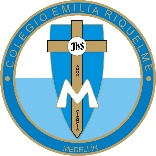 ÁREA DE HUMANIDADES, LENGUA CASTELLANADOCENTE: MARIA ISABEL MAZO ARANGOACTIVIDADES: SEMANA DEL 4 AL 8 DE MAYO DE 2020PARA TENER EN CUENTA…Recuerda que cada día al iniciar la clase, realizaré un saludo por WhatsApp para dar la agenda (que es la misma que está en este taller) y las indicaciones necesarias para continuar la clase.Si por alguna razón no te puedes comunicar en el momento de la clase, puedes preguntar tus dudas a través del WhatsApp o al correo más adelante.Recuerda que el horario de actividades académicas es de 7 a 2:30, de lunes a viernes. Tratemos de solucionar las dudas durante las clases. Después de ese horario deberás esperar hasta el día siguiente para solucionar las inquietudes.Es una nueva semana…. Actitud positiva!!Estas son las agendas de la semana. En lo posible vamos a trabajar directamente en el cuaderno y en el libro, en las páginas que correspondan.FECHA: LUNES 4 DE MAYO (3ra hora: 9:30-10:30 p.m.)La clase del día de hoy será orientada por WhatsAppTEMA: los mecanismos de cohesión textualDESARROLLO:Saludo inicial por WhatsAppHoy iniciaremos el tema de los mecanismos de la coherencia textualActividad: Responde en tu cuaderno¿Qué es para ti coherencia?¿Qué es para ti cohesión?¿Cómo se relacionan ambos a la hora de escribir un texto?Realiza los puntos 1 y 2 de la página 214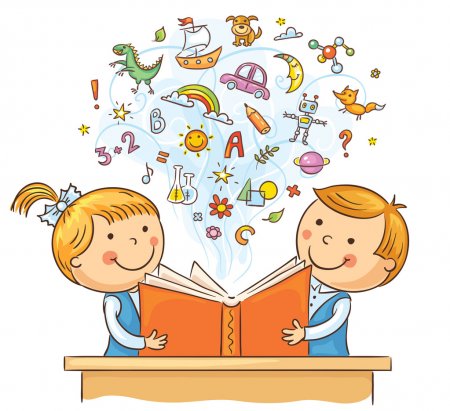 FECHA: MIÉRCOLES 6 DE MAYO (1ra hora: 7-8 p.m.)La actividad de este día se orientará a través de Video conferencia por la plataforma ZoomTEMA: los mecanismos de cohesión textualDESARROLLO: Saludo inicial por WhatsAppEnvío de la invitación para la videoconferencia.Socialización y corrección de la actividad del día de ayer.Lectura de la definición del significado de mecanismos de cohesión y mecanismo de referencia o sustitución.Solución de dudas.Actividad: Corrige las siguientes oracionesMe recibió amablemente, me trato amablemente y me dio de comer generosamenteLlegó a su casa, después pasó por la cocina, después paso por el baño, después subió al segundo piso y después se acostó a leerFrancisco llegó pero nadie vio a FranciscoAlejando Magno creó un gran imperio y Alejandro Magno murió en la flor de la edad.Llegaron a su casa y en su casa se quedaronNació en 1970. En 1970, el país vivía en abundancia.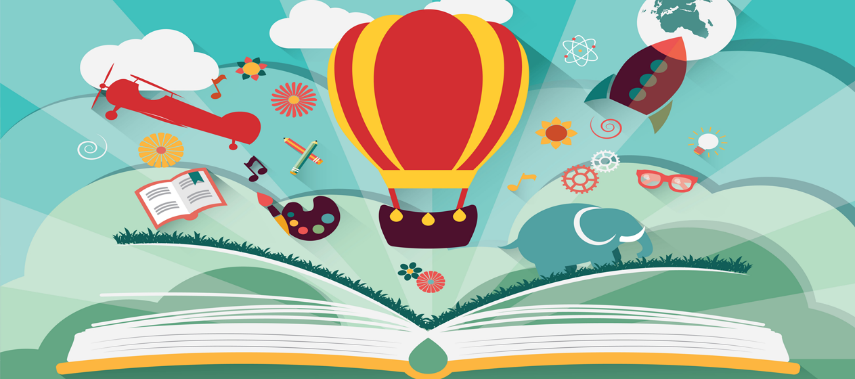 FECHA: JUEVES 7 DE MAYO (3ra hora: 9:30-10:30 a.m.)La actividad de este día se orientará a través de Video conferencia por la plataforma ZoomTEMA: los mecanismos de cohesiónDESARROLLO:Saludo inicial por WhatsAppEnvío de invitación para la videoconferenciaSocialización y corrección de las oracionesLectura de otros mecanismos de cohesiónActividad:Corrige la cohesión de los siguientes textosa) El otro día en la calle me encontré con unos amigos. Los amigos me contaron que habían comprado una moto. Habían comprado la moto con un dinero que habían ganado en verano. En verano habían estado trabajando para ganar dinero y comprar una moto.b) Tener animales en casa es muy agradable. También tener animales en casa tiene problemas. Tienes que sacar a los animales a pasear y tienes que llevarlos al veterinario. Hay personas que no quieren tener animales en su casa. No quieren tener animales por varios razones. Algunas personas tienen alergia a los animales. Otras personas no pueden cuidar a los animales.c) Mis padres vivían en una casa junto a un campo de fútbol. Mis padres siempre van a ver los partidos de fútbol y antes también iban a ver los partidos. Ahora mis padres viven en el campo. Se mudaron al campo porque quieren vivir ahora una vida más tranquila y siempre han vivido junto a un campo de fútbol. Hay mucho ruido junto a un campo de fútbol.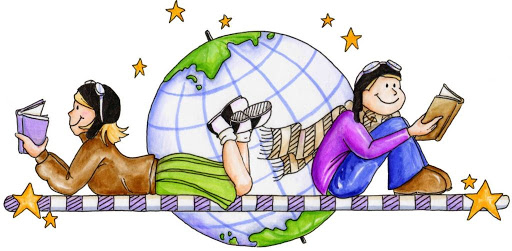 FECHA:  VIERNES 8 DE MAYO (6ta hora: 1-2 p.m.)La actividad del día de hoy será orientada por ClassroomTEMA: Actividad evaluativa del temaDESARROLLO:Saludo inicial por WhatsAppCada estudiante deberá adjuntar la actividad del día de ayer al Classroom para ser evaluada. Recomendación de la semanaPégate una voladita con tu familia en estos días de cuarentena. En Madrid (España) se encuentra el espectacular Museo Nacional del Prado que puedes conocer desde la comodidad de tu silla. https://www.youtube.com/channel/UC3jXKn8og2bSmbqLG3B32ow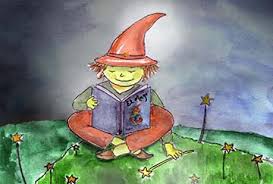 